DRILL A:  Perception, invitation, knowledge, emotionPage 1DRILL B:  Respond to emotionPERCEPTION / INVITATIONPERCEPTION / INVITATIONClinician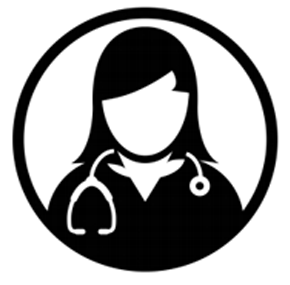 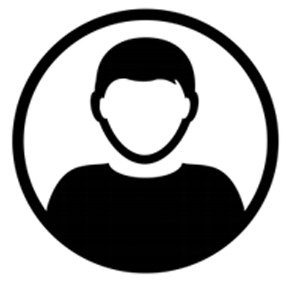 PatientWhat’s your understanding of what’s going on with your illness?No one’s really told me anything.Would you like me to share what I know?Yes, that would be really helpful.	INVITATION / KNOWLEDGE / EMOTION		INVITATION / KNOWLEDGE / EMOTION	ClinicianPatientIs now an okay time to talk about the tests?I suppose as good as any. What is it?I’m afraid I have serious news.  The cancer has come back in your liver and lung.  In my liver AND my lung?  How can that be? I know this is quite a shock.I just can’t believe this.NAMING EMOTIONNAMING EMOTION   PatientClinicanI’ve just been going to all these doctor appointments and getting all these tests, and I don’t know…It sounds like you’re feeling overwhelmed. Yes, exactly, so much is going on and I don't know what to do.ACKNOWLEDGING EMOTIONACKNOWLEDGING EMOTION   PatientClinicanNo one’s telling me what’s going on. Is this treatment working or not? I can’t even imagine how hard this must be.It’s just so scary.  I’m really worried. “I WISH” STATEMENT“I WISH” STATEMENT   PatientClinicanI don’t understand… I’ve done everything right!  What aren’t my kidneys getting better?  I wish you weren’t having to go through this.I know.  It’s really hard. 